    								        Spinnereistraße 10, 6971 Hard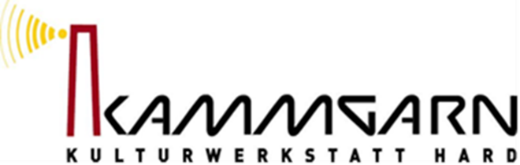        								        Tel. 0043 (0)5574/82731       							                     www.kammgarn.at;Allgemeine InfosNEU: Spinnerei – die junge KammgarnDie Spinnerei ist ein Ort zum Feiern und tanzen bis die Füße wehtun! ein Ort für einen gemütlichen Abend mit Freunden!ein Podium für heimische Bands und echte Geheimtipps! Ermäßigungen gibt es für Studenten, Schüler & 360 Card Besitzer. Wir freuen uns auf euch!Kulturpartnerschaft der Kammgarn HardBesucherinnen und Besucher der Kammgarn begleiten geflüchtete Menschen bei Veranstaltungen.Kartenreservierungen unter 05574/697-0 oder 05574/82731 oder per mail: kammgarn@hard.at Kartenvorverkauf oder Kartenversand direkt über 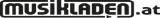 05522-41000 oder per mail: info@musikladen.atHighlights:Freitag, 12.01.2018   20.30 Uhr, Eintritt: 15,- /12,-Magdalena Grabher & Band  							  MUSIKMagdalena Grabher singt, spielt verschiedene Instrumente und bedient eine Loopstation. Das Ergebnis sind selbst komponierte Songs in Richtung Soul, Jazz und Weltmusik mit ethnischen Anmutungen.Samstag, 20.01.2018   20.30 Uhr, Eintritt: 18,- /15,-	Yasmo & die Klangkantine			   				SPINNEREI„Am Tellerrand der Gesellschaft, da gibt es Andrang. Manche laufen hin und wollen zurück zum Anfang. Manche sehen drüber und verstehen sehr, sehr langsam, dass das Ding bald kippt, legt niemand von uns Hand an“ - Yasmo & Die Klangkantine „Zwei“Programm Jänner 2018__________________________________________Freitag, 05.01.2018   20.30 Uhr, Eintritt: 20,-/17,-Malema									MUSIK
Nach mehr als 20 Jahren auf der Bühne rocken sie immer noch, und wie! Das darf man/frau sich einfach nicht entgehen lassen. Ab in das neue Jahr mit Tanzen, Mitsingen, Party machen. Rock, Pop, Soul, Funk, von den 60ern bis zur Jetztzeit von 6 Musikerinnen gespielt, nein gelebt. Da bleibt nur eins zu sagen: Rock the night!    Pressetext kurz:Malema –Rock the night mit Malema, besser kann das neue Jahr nicht beginnen!_________________________________________Samstag, 06.01.2018   15.00 Uhr, Eintritt: 6,- Puppentheater	 „ZippelZappelZusterDappel“					 KINDERDer Zauberer ZippelZappelZusterDappel zaubert die Träume der Kinder - lustige, fantastische,  gefährliche, aufregende und abenteuerliche Träume. Ob er vielleicht auch schon die Träume der Kinder, die im Publikum sitzen, gezaubert hat? Ja, das ist die Frage und lässt sich nur beim genauen Zusehen und vielleicht auch Mitzaubern lösen.In diesem fantastischen Kindertheater über Träume wird gemeinsam gelacht, gesungen, gestaunt, gezaubert und noch vieles mehr. Taucht gemeinsam ein in die fantastische Welt der Träume!Für Menschen ab 4.  Weitere Termine: 7.1.2018, 14.1.2018, 21.1.2018 Pressetext kurz:Puppentheater „ZippelZappelZusterDappel“	 -  In diesem fantastischen Kindertheater über Träume wird gemeinsam gelacht, gesungen, gestaunt, gezaubert und noch vieles mehr. Taucht gemeinsam ein in die fantastische Welt der Träume. Für Menschen ab 4.________________________________________Donnerstag, 11.01.2018   20.30 Uhr, Eintritt: 23,- /20,-Gunkl „Zwischen Ist und Soll - Menschsein halt“     				KABARETTAuch interessant: Wir glauben, dass wir Menschen einander verstehen. Mhm. Und wenn man sagt: „Das Unsichtbare bleibt dem Auge meist verborgen“ nicken die allermeisten gleich einmal in verzückter Betulichkeit so, als hätte man da etwas sehr Kluges gesagt. Die, die nach zwei Sekunden ein stumpfes Stöhnen von sich geben, mit denen ist ein sachlich ergiebiges Gespräch möglich. Die, die weiterhin nicken, sollte man in ihrem Glück lassen. Ein Muss für Freunde tiefsinniger Gedankengänge und phänomenaler Schachtelsätze, die sowohl einen Anfang als auch ein passendes Ende und dazwischen sogar noch viel klugen Inhalt haben!Pressetext kurz:Gunkl „Zwischen Ist und Soll - Menschsein halt“  -  Ein Muss für Freunde tiefsinniger Gedankengänge und phänomenaler Schachtelsätze, die sowohl einen Anfang als auch ein passendes Ende und dazwischen sogar noch viel klugen Inhalt haben! ____________________________________Freitag, 12.01.2018   20.30 Uhr, Eintritt: 15,- /12,-Magdalena Grabher & Band  							  MUSIKDas Wort ‚Multitasking’ erfährt eine vollkommen neue Bedeutung wenn man Magdalena Grabher bei ihren Auftritten beobachtet. Sie singt, spielt verschiedene Instrumente und bedient mit den Füßen ein Gerät mit dem sie sich selbst aufnimmt und das bereits Aufgenommene wieder abspielt: Eine Loopstation. Ihre selbst komponierten Songs gehen Richtung Soul, Jazz und Weltmusik mit ethnischen Anmutungen. Mit ihrer speziellen Show auf der Bühne betritt sie musikalisches Neuland das fasziniert. Das Debütalbum ‚Grey Dress’ der Musikerin wurde im April 2017 veröffentlicht.Magdalena Grabher – Looper/Voc/Mouthperc/Piano/Gitarre David Ambrosch – BassMichael Naphegyi – Schlagzeug   Pressetext kurz:Magdalena Grabher & Band   -  Magdalena Grabher singt, spielt verschiedene Instrumente und bedient eine Loopstation. Das Ergebnis sind selbst komponierte Songs in Richtung Soul, Jazz und Weltmusik mit ethnischen Anmutungen._______________________________________Samstag, 13.01.2018   20.30 Uhr, Eintritt: 22,- /19,-Distant Bells „Pink Floyd Cover Band“  		 		          MUSIKDen Sound der legendären Pink Floyd stilsicher und qualitativ hochwertig auf der Bühne zu reproduzieren ist für Musiker jederzeit eine Herausforderung. Distant Bells aus dem tschechischen Brno sind acht MusikerInnen, die sich dieser Aufgabe mit Erfolg angenommen haben. Die Gründung dieser Formation erfolgte 2003 im Rahmen eines Großmusicals „The Pink Floyd Odyssee" am Theater der Stadt Brno. Das aktuelle Repertoire spannt einen Bogen  von Songs vom ersten  Album ,,Astronomy  domine " über „Money" von „The dark side of the moon" bis hin zu Songs vom Album „Division bell". Jan Mendelsson -  Keyboard, VocalsOndrej Bystry -  Keyboard, Saxophon, Vocals, Guitar Jan Sysel -  Guitar, Vocals Premek Dofek -  Guitar, VocalsOndrej Klusacek -  Bass, Doublebass Vita Bystry -  DrumsJana Ondrakova -  Vocals Petra Bauer Horska -  VocalsPressetext kurz:Distant Bells	Pink Floyd Cover Band  - Acht perfekte MusikerInnen, die sich souverän durch die PPink Floyd-Geschichte spielen._______________________________________Dienstag, 16.01.2018   20.30 Uhr, Eintritt: 18,-/15,- Die Abenteuer des Prinzen Achmed  						KINO
Das atemberaubend schöne Märchen nach Motiven aus "1001 Nacht", ist der erste animierte Langfilm der Filmgeschichte. Lotte Reiniger fertigte während drei Jahren, etwa 250.000 Einzelbilder, von denen schließlich nur ein Drittel im Film Verwendung fand. Mit ihrer von fernöstlichen Schattenspielen inspirierten Silhouettentechnik und der Animation der filigranen Figuren durch Walter Ruttmann schaffte sie mit der Schere ein unvergleichliches Werk voller Poesie. Otto Lechner und Peter Rosmanith, zwei erfahrene Welt-Musiker, die sich schon lange mit der Musik des Orients beschäftigen, begleiten den Stummfilm einfühlsam und klangreich mit ihrer Livemusik.Otto Lechner Akkordeon, Keyboard, GesangPeter Rosmanith Perkussion, HangPressetext kurz:Die Abenteuer des Prinzen Achmed - Das atemberaubend schöne Märchen nach Motiven aus "1001 Nacht", ist der erste animierte Langfilm der Filmgeschichte. Otto Lechner und Peter Rosmanith begleiten den Stummfilm einfühlsam und klangreich mit ihrer Livemusik.________________________________________Freitag, 19.01.2018   20.30 Uhr, Eintritt: 20,-/17,- CIA Six on Six Guitar Ensemble  						MUSIKFür sechs Gitarren sowie Klavier, Kontrabass und Schlagzeug hat Peter Madsen mehrere Stücke geschrieben und diese zu einem Zyklus zusammengefasst. Neuerdings sind auch Kompositionen der mitwirkenden Gitarristen zu hören. In dieser eigenwilligen Besetzung sind aufregende Sounds und viel"saitige" Grooves angesagt!Peter Madsen, Piano, Komposition Herwig  Hammerl, Kontrabass Andi Wettstein, drumsGitarren: Roland Jenny, Roger Szedalik, Christian Bilgeri,                Oliver Rath, Michael Jörger, Markus Holzmaier  Pressetext kurz:CIA Six on Six Guitar Ensemble  -  Sechs Gitarren sowie Klavier, Kontrabass und Schlagzeug: In dieser eigenwilligen Besetzung sind aufregende Sounds und viel"saitige" Grooves angesagt!________________________________________Samstag, 20.01.2018   20.30 Uhr, Eintritt: 18,- /15,-	Yasmo & die Klangkantine			   				SPINNEREIDie Liebe zum Texten brachte Yasmin Hafedh schon als Teenagerin zum Poetry Slam zu dessen Leitfiguren sie hierzulande zählt. Die Liebe zum Hip Hop brachte sie ebenso früh zum Rap. Seit gut zwei Jahren umgibt sie sich dazu mit einer neunköpfigen Jazzband und verbindet das alles zu Yasmo & die Klangkantine. Ihre Stücke bilden musikalisch eine perfekte Symbiose aus Hip Hop und Jazz und hinterfragen textlich gleichermaßen clever wie kritisch das Leben und die Entwicklungen unserer Gesellschaft. Nach einer Handvoll Singles („Eigentlich kein Hip Hop“, „Es ist Musik“) und einer ganzen Reihe umjubelter Festivalauftritte hat sich das Ensemble nun endlich auf Albumlänge versammelt, um all das sprichwörtlich in die Welt zu posaunen.Pressetext kurz:Yasmo & die Klangkantine  -  „Am Tellerrand der Gesellschaft, da gibt es AndrangManche laufen hin und wollen zurück zum AnfangManche sehen drüber und verstehen sehr, sehr langsam,Dass das Ding bald kippt, legt niemand von uns Hand an“Yasmo & Die Klangkantine „Zwei“________________________________________Donnerstag, 25.01.2018   20.30 Uhr, Eintritt: 8,-	SPINNEREI SLAM			   					SPINNEREIPoetry Slam ist ein schönes Format, welches der Großgeistigkeit, der treugeliebten Lyrik, der weltbewegenden Prosa, den feinen Worten, der wahrhaft lustigen Wortverwendung und dem raffinierten Nonsens unserer Zeit ein Mikrofon in die Hand drückt. Es ist ein Dichterwettstreit bei dem Poetinnen und Poeten aufs Papier schreiben. Grund dafür, die Bühne. Und auch die Bühne der Spinnerei. Denn die Spinnerei hat eine Bühne. Hat Publikum und lädt daher zum SPINNEREI SLAM ein. Auch hier führt das Publikum, ganz nach Intuition und Eigenfreidünken, wen und was sie denn am schönsten, berührendsten, lustigsten, überzeugendsten und am allermeisten des Sieges des Abends würdig finden. Besiegelt wird mit einer Flasche feinsten Gins aus Hard. Geladen werden reisende und fernreisende Poeten. Und jeder von ihnen kriegt sechs Minuten Zeit. Du möchtest gerne auch? Es gibt immer und in jedem Fall zwei Plätze auf der offenen Liste. Melde Dich bei Sara unter sara@laendleslam.at.Pressetext kurz:SPINNEREI SLAM   -  Spinnerei Slam -  Geladene PoetInnen plus zwei von der offenen Liste, sechs Minuten Zeit für jede/n und Harder Gin für den Publikumsliebling. Der monatliche DichterInnenwettstreit in Hard findet jeweils am letzten Donnerstag im Monat statt.________________________________________Samstag, 27.01.2018   20.30 Uhr, Eintritt: 25,- /22,-	Harri Stojka „a tribute to The Beatles“	   				MUSIKAußergewöhnlich, virtuos, grenzenlos kreativ und einzigartig vielseitig. So waren die Beatles – und so ist Meistergitarrist Harri Stojka. Was entsteht, wenn der aus Wien stammende Künstler seine Liebe zum Werk der britischen Jahrhundertband in eigene Klänge fasst, geht weit über simple Cover-Versionen hinaus: Stojkas brandneue CD „a tribute to THE BEATLES“ sprüht vor lebendiger Energie und Emotion, überrascht und erinnert zugleich, und verleiht bekannten Songs auf ebenso respekt- wie fantasievolle Art neue, schillernd-schöne Farben. Das Ergebnis: 17 Beatles-Interpretationen, die den beim ersten Hören so beglückend einfachen, in Wahrheit jedoch stets hochkomplexen Kompositionen der legendären „Pilzköpfe“ mehr als bloß verdiente Ehre erweisen. Harri Stojka at his best – diesmal mit dem Besten der Beatles. Performance & Drum Computer Programming by Harri Stojka.   Pressetext kurz:Harri Stojka „a tribute to The Beatles“  -  17 Beatles-Interpretationen, die den beim ersten Hören so beglückend einfachen, in Wahrheit jedoch stets hochkomplexen Kompositionen der legendären „Pilzköpfe“ mehr als bloß verdiente Ehre erweisen. Harri Stojka at his best – diesmal mit dem Besten der Beatles. ________________________________________